Stagione Sportiva 2022/2023Comunicato Ufficiale N° 262 del 20/06/2023SOMMARIOSOMMARIO	1COMUNICAZIONI DELLA F.I.G.C.	1COMUNICAZIONI DELLA L.N.D.	1COMUNICAZIONI DEL COMITATO REGIONALE	1NOTIZIE SU ATTIVITÀ AGONISTICA	3COMUNICAZIONI DELLA F.I.G.C.COMUNICAZIONI DELLA L.N.D.C.U. n. 429 del 19.06.2023 L.N.D.Si pubblica in allegato il CU in epigrafe inerente le gare di spareggio fra le seconde classificate nei Campionati di Eccellenza stagione sportiva 2022/2023.COMUNICAZIONI DEL COMITATO REGIONALEAUTORIZZAZIONE TORNEIIl Comitato Regionale Marche ha autorizzato l’effettuazione dei sottonotati Tornei organizzati dalle Società sportive, approvandone i regolamenti:TORNEI S.G.S.Denominazione Torneo: 	TORNEO “GIOVANI SOGNATORI”Periodo di svolgimento:	24.06.2023Categoria:	Pulcini 2° annoCarattere 	Nazionale Organizzazione:	A.S.D. PASSATEMPESEDenominazione Torneo: 	GIOCHIAMO INSIEME – 8° MEMORIAL FRANCESCO MARASCHIPeriodo di svolgimento:	25.06.2023Categoria:	Pulcini mistiCarattere 	Regionale Organizzazione:	A.S.D. DELLA ROVERE CALCIODenominazione Torneo: 	GIOCHIAMO INSIEME – 8° MEMORIAL FRANCESCO MARASCHIPeriodo di svolgimento:	25.06.2023Categoria:	Primi Calci – Piccoli AmiciCarattere 	ProvincialeOrganizzazione:	A.S.D. DELLA ROVERE CALCIOCOMUNICAZIONI DEL CONI REGIONALESi comunica che la Scuola Regionale dello Sport Marche ripropone per mercoledì 28 giugno 2023 alleore 17,00 (accredito partecipanti), presso la Sala Conferenze “Terzo Censi” di Palaprometeo Estra L.Rossini di Ancona un convegno sul tema: “Riforma dello Sport Tutti Pronti?Si informa che l partecipazione all’evento è gratuita ma è necessario l’iscrizione obbligatoria entro lunedì 26 giugno. Le iiscrizioni saranno chiuse al raggiungimento dei 220 posti disponibili.In allegato il programma dettagliato dell’evento.COMUNICAZIONI DEL SETTORE GIOVANILE E SCOLASTICOTROFEO CONI FIGC – CALCIO 3>3Domenica 18 giugno 2023 alle ore 17.30, presso lo stadio “T. Benelli” di Pesaro, si è svolta la fase Regionale del TROFEO CONI 2022/2023 con la partecipazione delle seguenti società: - ADP ARZILLA- ASCOLI CALCIO 1898- ASD PALOMBINA VECCHIA - VIS PESARO DAL 1898 SRL Alla fine degli incontri è risultata vincitrice della fase Regionale la società ASCOLI CALCIO 1898 che ha acquisito il diritto di partecipazione alla fase Nazionale che si terrà in Basilicata nel mese di Settembre 2023.TORNEO BEACH SOCCER U15-MASCHILE-U17-MASCHILE Sabato 17/6/2023 e domenica 18/06/2023 si sono svolte presso l’impianto di gioco Beach Arena di  San Benedetto del Tronto le gare dei Tornei  di Beach Soccer delle categorie giovanili U.15 e U.17 maschile Di seguito i risultati delle gare:Categoria Under 15 Maschile – domenica 18/06/2023Girone AGARA A1- SSD GROTTAMMARE vs ASD VILLAPIGNA                                6-2                 ASD VILLAPIGNA vs CAMPIGLIONE MONTE URANO                 2-8                 SSD GROTTAMMARE vs CAMPIGLIONE MONTE URANO          6-2Girone BGARA B1- SSD PORTO D’ASCOLI vs ASDC CUPRENSE                             4-6                  SSD PORTO D’ASCOLI vs OFFIDA UNITED                                9-0                  ASDC CUPRENSE 1933 vs OFFIDA UNITED                             10-2Finale                  SSD GROTTAMMARE vs ASDC CUPRENSE 1933                      7-3Accede alla fase interregionale SSD GROTTAMMARECategoria Under 17 Maschile Girone Unico – sabato 17/06/2023SSD GROTTAMMARE vs SSD PORTO D’ASCOLI                         2-4ASD PORTA ROMANA vs ASD CASTEL DI LAMA                         5-2SSD GROTTAMMARE vs ASD PORTA ROMANA                          2-5ASD CASTEL DI LAMA vs SSD PORTO D’ASCOLI                        1-6ASD CASTEL DI LAMA vs SSD GROTTAMMARE                          3-3 (5-3 d.c.r.)SSD PORTO D’ASCOLI vs ASD PORTA ROMANA                        3-7FinaleASD PORTA ROMANA vs PORTO D’ASCOLI                                 3-5Accede alla fase interregionale SSD PORTO D’ASCOLINOTIZIE SU ATTIVITÀ AGONISTICAPLAY OFF PROMOZIONERISULTATIRISULTATI UFFICIALI GARE DEL 17/06/2023Si trascrivono qui di seguito i risultati ufficiali delle gare disputateGIUDICE SPORTIVOIl Giudice Sportivo Avv. Agnese Lazzaretti, con l'assistenza del segretario Angelo Castellana, nella seduta del 20/06/2023, ha adottato le decisioni che di seguito integralmente si riportano:GARE DEL 17/ 6/2023 PROVVEDIMENTI DISCIPLINARI In base alle risultanze degli atti ufficiali sono state deliberate le seguenti sanzioni disciplinari. ALLENATORI I AMMONIZIONE DIFFIDA CALCIATORI NON ESPULSI I AMMONIZIONE DIFFIDA PLAY OUT PROMOZIONERISULTATIRISULTATI UFFICIALI GARE DEL 17/06/2023Si trascrivono qui di seguito i risultati ufficiali delle gare disputateGIUDICE SPORTIVOIl Giudice Sportivo Avv. Agnese Lazzaretti, con l'assistenza del segretario Angelo Castellana, nella seduta del 20/06/2023, ha adottato le decisioni che di seguito integralmente si riportano:GARE DEL 17/ 6/2023 PROVVEDIMENTI DISCIPLINARI In base alle risultanze degli atti ufficiali sono state deliberate le seguenti sanzioni disciplinari. ALLENATORI I AMMONIZIONE DIFFIDA CALCIATORI NON ESPULSI I AMMONIZIONE DIFFIDA 		IL SEGRETARIO				IL GIUDICE SPORTIVO                    F.to Angelo Castellana				 F.to Agnese LazzarettiLe ammende irrogate con il presente comunicato dovranno pervenire a questo Comitato entro e non oltre il 30/06/2023.Pubblicato in Ancona ed affisso all’albo del Comitato Regionale Marche il 20/06/2023.Rizione 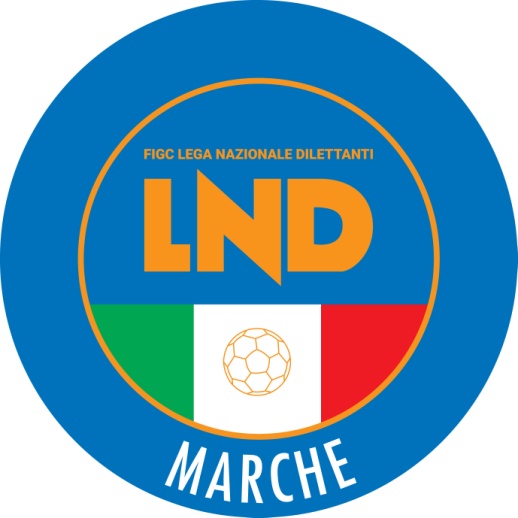 Federazione Italiana Giuoco CalcioLega Nazionale DilettantiCOMITATO REGIONALE MARCHEVia Schiavoni, snc - 60131 ANCONACENTRALINO: 071 285601 - FAX: 071 28560403sito internet: www.figcmarche.it                         e-mail: crlnd.marche01@figc.itpec: marche@pec.figcmarche.itTRAINI ELVIS(MONTURANO CALCIO) MORETTI LUCA(MONTURANO CALCIO) CANTUCCI IVAN(URBANIA CALCIO) CATANI ELIA(URBANIA CALCIO) ROSSI MATTEO(URBANIA CALCIO) CICCHITTI CLAUDIO(FUTURA 96) CIUCCI ELIA(CALCIO CORRIDONIA) FALL MAMADOU(CALCIO CORRIDONIA) GARBUGLIA MICHELE(CALCIO CORRIDONIA) MARCELLETTI ANDREA(CALCIO CORRIDONIA) MARINELLI ANDREA(CALCIO CORRIDONIA) PICCININI MATTIA(CALCIO CORRIDONIA) ROMAGNOLI ANDREA(CALCIO CORRIDONIA) CONTE FRANCESCO(FUTURA 96) SANTARELLI ALESSIO(FUTURA 96)   Il Segretario(Angelo Castellana)Il Presidente(Ivo Panichi)